Переписать лекцию в тетрадьВыполнить задание, обозначенное красным цветомТекст, выделенный синим цветом – просто читаем!!!!!!Тема 3. Основы организации работы коллектива исполнителей3.1Понятие предприятияОрганизация (предприятие) – это обособленное объединение людей для взаимодействия в достижении определенных целей и задач.Менеджмент в основном связан со сложными предприятиями. Как правило, это крупные предприятия, которые имеют не одну, а целый комплекс взаимосвязанных целей.Признаки предприятия:количественная определенность;наличие общих целей;обособленность;управляющий, руководящий и координирующий центр;организационная культура и возможность, в необходимых пределах, осуществлять саморегулирование своей деятельности.Простейшая модель функционирования предприятия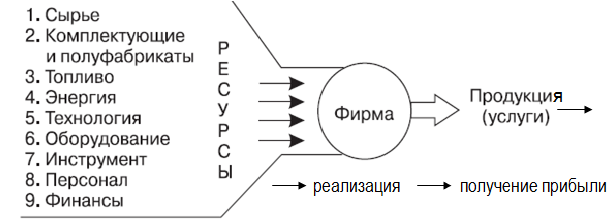 Все многообразные предприятия имеют общие черты:они используют ресурсы, главными из которых являются люди(человеческие ресурсы), капитал, информация;они функционируют в определенной внешней среде и зависимы от нее. Эта среда включает экономические условия, деятельность конкурентов, запросы и поведение потребителей, общественные взгляды, действующие законы и другие составляющие. Они оказывают влияние на все, что происходит внутри организации;разделение труда — вся работа на предприятии разделяется на отдельные специализированные задания. Так образуются подразделения, называемые отделами, или службами, которые выполняют свои виды работ. Деятельность людей в подразделениях тоже сознательно координируется и направляется.Такое разделение работы на составляющие компоненты называется горизонтальным разделением труда. Классическим образцом горизонтального разделения труда на производственном предприятии является разделение всей деятельности на основные виды — производство, маркетинг, финансы.Вертикальное разделение управленческого труда образует уровни управления: руководители низового, среднего и высшего звена. Например, мастер смены (низший уровень управления) непосредственно управляет деятельностью рабочих, начальник цеха (средний уровень) координирует и контролирует работу мастеров, а директор завода (высший уровень) руководит непосредственно начальниками цехов.Интеграция подразделений и уровней управления представляет собой организационную структуру. Вертикальное + горизонтальное разделение = организационная структура в управлении – совокупность управленческих звеньев, расположенных в строгой соподчиненности, и обеспечивающих взаимосвязь между управляющей и управляемой системами.Структура управления обеспечивает выполнение общих и конкретных функций управления, сохраняет целесообразные вертикальные и горизонтальные связи и разделение элементов управления.Организационная структура регулирует:разделение задач по отделениям и подразделениям;их компетентность в решении определенных проблем;общее взаимодействие этих элементов.На организационную структуру влияют следующие факторы:размеры предприятия;применяемая технология;окружающая среда.Типы организационных структур управленияМежду подразделениями существуют связи:линейные (административное подчинение);функциональные (по сфере деятельности без прямого административного подчинения);межфункциональные или кооперационные (между подразделениями одного и того же уровня).В зависимости от характера связей выделяются несколько основных типов организационных структур управления:линейная,функциональная,линейно-функциональная,дивизиональная,рыночная,матричная.Задание!!! Составить таблицу!!!«Характеристика типов организационных структур управления»К каждому типу структуры составить схему!!!Номера вариантов как на практических занятиях!!!Формальная структура фирмы представлена организационной схемой. Она демонстрирует управленческую иерархию (кто отчитывается перед кем и кто за что отвечает) и показывает, каким образом фирмаделится на отделы и другие подразделения, какую работу осуществляет каждое из них.Поскольку на предприятии действуют люди, то между ними возникают помимо официально установленных взаимоотношений самые различные неформальные отношения. Таким образом,  существует разрыв между тем, что должно быть, и тем, что происходит в действительности. Неформальная организация существует в рамках формальной, она не менее реальна, чем формальная. 3.2 Внутренняя и внешняя среда предприятияФирма, перерабатывая ресурсы, производит продукцию либо оказывает услуги. Товары и услуги поставляются на рынок, обеспечивая покупателей соответствующей информацией (свойства товара, места продажи, гарантии и т.д.). С рынка фирма получает деньги и опять-таки информацию (объемы и темпы продаж, данные о товарах конкурентов и т.д.).Фирма взаимодействует с поставщиками сырья, финансовыми органами (банками, налоговыми службами, страховыми компаниями), посредниками (транспортными учреждениями, торговыми агентами и т.д.), рекламными агентствами; изучает общественное мнение.Фирма работает в конкретной стране. В этой стране существуют общая экономическая и политическая ситуация, определенный уровень научно-технических достижений, культурные и иные традиции.Все вышеперечисленное составляет среду, в которой осуществляется функционирование фирмы.Функционирование фирмы осуществляется в определенной среде.Для эффективного управления фирмой нужно понимать действие факторов среды, уметь не только определять влияние на предприятие множества факторов, но и предвидеть это влияние.Факторы среды принято называть переменными. Эти факторы действуют как внутри организации, так и вне ее.Под внутренними переменными понимают ситуационные факторы внутри предприятия. Они находятся в поле зрения менеджеров.Под внешними — переменные, находящиеся вне предприятия, которые способствуют (или нет) ее функционированию, выживанию и эффективности.3.2.1 Внутренняя среда предприятияВнутренние факторыГлавными переменными внутренней среды предприятия являются цели, структура, задачи, технология, люди, культура организации.ЦелиЦель — это конкретное конечное состояние или желаемый результат, которого стремится добиться организованная группа.Цель определяет направление движения. Все последующие решения руководства направлены на то, чтобы приблизить предприятие к цели.Цели направлены на:-  выживание;-  прибыль;-  перспективы.СтруктураСтруктура устанавливает взаимоотношения уровней управления и функциональных подразделений, которые позволяют наиболее эффективно достигать целей предприятия.Образование структуры — это следствие разделения труда между специалистами разных его видов. Сфера контроляВажным понятием является сфера контроля. Сфера контроля — это группа лиц, непосредственно подчиненных одному руководителю, осуществляющих контроль за подчиненными.ЗадачиЗадача — это предписанная работа, которая должна быть выполнена установленным способом и в установленные сроки. За каждой должностью закреплен ряд задач как необходимый вклад в достижение целей предприятия.Традиционно задачи делятся на три категории:- работа с людьми;- работа с предметами (машинами, сырьем, инструментами);- работа с информацией.Технология Это средство преобразования сырья в искомые продукты и услуги.Производственные задачи выполняются по определенным конкретным технологиям.Совершенствование используемых в производстве технологий изменили объем и характер выполняемых задач, в том числе по управлению производством.ЛюдиОдин из руководителей крупной американской компьютерной фирмы сказал: «Лишите меня всех моих достижений, оставьте только людей, с которыми я работаю, через пять лет мы снова достигнем того же уровня».Корпоративная культураСовременная организация не может быть успешной без сильной корпоративной культуры. Корпоративная культура— это совокупность базовых традиций, норм и правил производственного поведения, сформированных учредителями и собственниками предприятия. которые передаются ее членам как образец производственного поведения.Все внутренние переменные взаимосвязаны. Поскольку они состоят из социального (люди) и технологического компонентов, то их называют социотехническими подсистемами. Изменения одной из них влияет на все другие.3.3.2 Внешняя среда предприятияФакторы внешней среды влияют на деятельность фирмы, и предприятие должно быть в состоянии эффективно реагировать и приспосабливаться к изменениям среды, чтобы выживать и достигать поставленных целей.Различают среду прямого и косвенного воздействия.Среда прямого воздействия — это факторы, непосредственно влияющие на деятельность предприятия: это поставщики ресурсов, потребители, конкуренты, законы и государственные учреждения.Среда косвенного воздействия представлена факторами, которые могут повлиять на деятельность фирмы в будущем: это состояние экономики, научно-технический прогресс, социально-культурные и политические изменения, события в других странах и др.Поставщики. Все виды ресурсов организация получает через поставщиков. Работа поставщиков, выполнение ими своих обязательств оказывают прямое воздействие на ритмичность производственного процесса, объем выпуска продукции, прибыль и, следовательно, улучшение позиций в конкурентной борьбе.Потребители — наиболее подвижный фактор. В условиях насыщенного рынка их вкусы и запросы стремительно меняются. Фирма должна хорошо знать своих потребителей, анализировать причины, вызывающие те или иные изменения в их поведении.Образовательный и культурный факторы — важнейшие в формировании стратегии фирм по отношению к покупателю.Деятельность государственных органов управления. Сегодня незнание действующих и готовящихся законов и норм государственного регулирования, системы налогов и прочих элементов государственного регулирования равносильно проигрышу, финансовым потерям.Основные характеристики внешней среды:взаимосвязанность факторов внешней среды;сложность внешней среды;подвижность среды.неопределенность внешней среды.Задачи  предприятия по отношению к внешней среде:Менеджерам необходимо учитывать действие факторов, находящихся вне организаций.Менеджер должен уметь выявлять существенные факторы в окружении, подбирать методы и способы реагирования на внешние воздействия.Организации вынуждены приспосабливаться к среде, чтобы выжить и сохранить эффективность.Руководитель должен учитывать внешнее окружение. Изменения каких-либо внешних факторов неизбежно будут требовать внесения изменений во внутреннюю среду.Конспект представить до 20-0022.10.2021на e-mail:   uz.miv0909@mail.ruНаименование организационной структурыКраткая характеристикаПреимуществаНедостатки1 вариант1 вариант1 вариант1 вариантлинейнаярыночная2 вариант2 вариант2 вариант2 вариантфункциональнаяматричная3 вариант3 вариант3 вариант3 вариантлинейно-функциональнаярыночная4 вариант4 вариант4 вариант4 вариантдивизиональнаяфункциональная